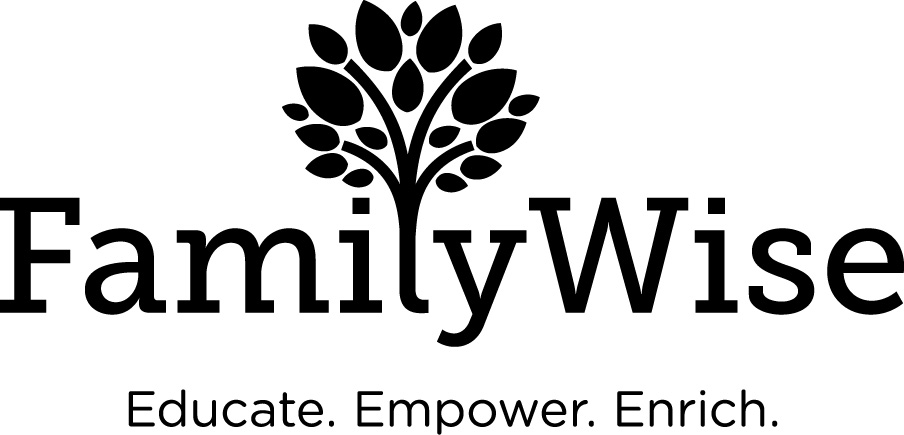 Date of ReferralParent InformationParent InformationNameAddressAddressCountyPhone Number(s)Phone Number(s)EmailBirth DateGenderEthnicityLanguages SpokenPayment Information To pay go to: https://familywiseservices.org/11-parent-coaching/Payment is due before session – Please write in the amount you wish to pay – ($20.00 per one hour session)Currently are only providing One-On-One Parent Education due to COVID via Zoom Please call 612.877.7830 for further questionsOther Children/Family MembersOther Children/Family MembersNameDate of BirthGenderEthnicityReason for ReferralPlease include background information, desired outcome of service and attach supporting documentation as necessary. Call 612.877.7830 with questions.